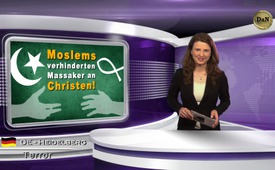 Des musulmans empêchent un massacre de chrétiens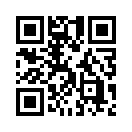 Le 21 décembre de l’année dernière des terroristes d’Al-Shabaab, ont attaqué un autocar au Kenya, près de la frontière avec la Somalie.Des musulmans empêchent un massacre de chrétiens.
Le 21 décembre de l’année dernière des terroristes d’Al-Shabaab* – Al-Shabaab est une organisation terroriste islamiste qui opère en Somalie – ont attaqué un autocar au Kenya, près de la frontière avec la Somalie. Les terroristes ont forcé les passagers à descendre du car et ont voulu les séparer en deux groupes, musulmans d’un côté et chrétiens de l’autre. Mais les musulmans ont refusé et ont demandé aux terroristes « de les tuer tous ou de les laisser tranquilles ». Les terroristes stupéfaits de cette solidarité ont pris la fuite quand un camion est arrivé. Par la décision courageuse des musulmans de ne pas profiter de quelconques « avantages religieux », une tuerie a été évitée.
De plus la haine croissante contre cette religion a été empêchées.de thbSources:http://alles-schallundrauch.blogspot.ch/2015/12/kenia-moslems-schutzen-christen-vor.html

http://www.welt.de/politik/ausland/article150230779/Terror-in-Kenia-Muslime-retten-Christen-das-Leben.htmlCela pourrait aussi vous intéresser:#DaN-fr - Des autres nouvelles - www.kla.tv/DaN-frKla.TV – Des nouvelles alternatives... libres – indépendantes – non censurées...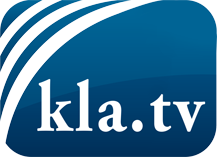 ce que les médias ne devraient pas dissimuler...peu entendu, du peuple pour le peuple...des informations régulières sur www.kla.tv/frÇa vaut la peine de rester avec nous! Vous pouvez vous abonner gratuitement à notre newsletter: www.kla.tv/abo-frAvis de sécurité:Les contre voix sont malheureusement de plus en plus censurées et réprimées. Tant que nous ne nous orientons pas en fonction des intérêts et des idéologies de la système presse, nous devons toujours nous attendre à ce que des prétextes soient recherchés pour bloquer ou supprimer Kla.TV.Alors mettez-vous dès aujourd’hui en réseau en dehors d’internet!
Cliquez ici: www.kla.tv/vernetzung&lang=frLicence:    Licence Creative Commons avec attribution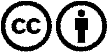 Il est permis de diffuser et d’utiliser notre matériel avec l’attribution! Toutefois, le matériel ne peut pas être utilisé hors contexte.
Cependant pour les institutions financées avec la redevance audio-visuelle, ceci n’est autorisé qu’avec notre accord. Des infractions peuvent entraîner des poursuites.